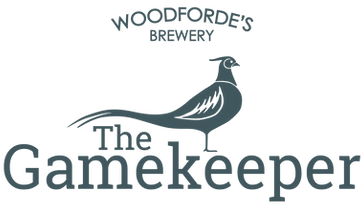 Christmas Party Menu – Pre Order FormA full pre-order is required for all bookings at least two days before the booking. Please head to our website or call the pub on 01953528552 to book in your table. The menu is available from 27th November. NAME: …………………………………………………………………..      CONTACT NO: …………………………………………………BOOKING DATE: …………………………………..         TIME: …………..…….       NUMBER IN PARTY …………..   Special Requirements Please return in person to The Gamekeeper or by email to thegamekeeper@woodfordes.com For larger bookings for 10+ people, please continue your order on this side of the sheet, stating the total amount at the bottom of the sheetSTARTERSTARTERSTARTERSTARTERMAIN COURSEMAIN COURSEMAIN COURSEDESSERTDESSERTDESSERTGUEST NAME Roasted artichoke soupPigeon & duck terrineClassic prawn cocktailOnion tart tatinTurkey breastMonkfish wellingtonVegetable tagineChristmas puddingBread & butter puddingLemon TartTOTALSSTARTERSTARTERSTARTERSTARTERMAIN COURSEMAIN COURSEMAIN COURSEDESSERTDESSERTDESSERTGUEST NAMERoasted artichoke soupPigeon & duck terrineClassic prawn cocktailOnion tart tatinTurkey breastMonkfish wellingtonVegetable tagineChristmas puddingBread & butter puddingLemon TartTOTALSTOTAL OF ALL